QUI VA SER SANT JOAN BAPTISTA?Sant Joan el Baptista va néixer sis mesos abans que el seu cosí, Jesús. Era fill de Zacaries i Santa Isabel, la qual va deixar de ser estèril després d’un miracle al Temple.De la seva infantesa no en sabem res, potser només essent un adolescent i orfe de pares va fugir al desert on passà la seva joventut dedicant-se únicament a l’oració i a la penitència juntament amb una secta jueva. Aquesta era la seva vida fina als trenta anys, quan conduit per l’Esperit Sant va anar a parar a la ribera del riu Jordà on predicava un baptisme de penitència.Joan Baptista no coneixia encara al seu cosí Jesús, però l’Esperit Sant el va guiar a aquell lloc i li va dir que el Messies assistiria i que el reconeixeria, que l’Esperit Sant es posaria sobre ell.Els jueus del poble van també assistir a la ribera per conèixer el Crist. Molts el van confondre a ell, Sant Joan Baptista, amb Jesús. Per el que ell contestava:-Jo no sóc el Crist, jo batejo amb aigua però enmig de vosaltres hi ha Algú que no coneixeu. Poc temps després  Jesús de Galilea va aparèixer i el seu cosí Joan el Baptista, d’aquest moment prové el seu nom, el batejà. Va seguir batejant nombrosos jueus per purificar les seves ànimes fins el moment de la seva mort.La seva mort la va provocar Salomé, filla d’Herodes i va anar de la següent manera: Salomé estava profundament enamorada de Sant Joan, que encara no era sant en aquell moment, però ell no li corresponia. Així doncs, va utilitzar els seus atributs i li va fer un ball al seu pare Herodes. Ell, va queda meravellat i li va dir que li donaria el que fos. Llavors Salomé amb ganes de venjança va demanar el cap de Sant Joan Baptista. Va morir decapitat. També es diu que Herodes va ser responsable de la mort de Jesús de Galilea.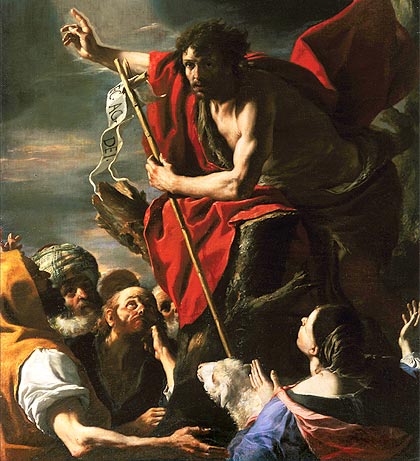 